В Будапеште состоялась встреча главы Росатома Алексея Лихачева с министром внешнеэкономических связей и иностранных дел Венгрии Петером СийяртоУчастники встречи обсудили ход реализации проекта по сооружению АЭС «Пакш-2»По итогам переговоров Алексей Лихачев и Петер Сийярто отметили, что работы по сооружению новых энергоблоков АЭС «Пакш» ведутся высокими темпами. В прошлом году с опережением графика был разработан котлован на глубину 5 метров, до уровня грунтовых вод. Завершено сооружение противофильтрационной защиты — специальной подземной бетонной стены вокруг котлована длиной 2700 метров, которая защитит рабочий котлован от проникновения грунтовых вод и позволит обеспечить безопасную работу действующих энергоблоков в процессе строительства новых. Сейчас активно идет укрепление грунта, и летом 2024 года запланировано начало разработки котлована до проектных отметок — до глубины 30 метров. После этого начнутся работы по бетонной подготовке — армированию для будущей фундаментной плиты.«Набранный темп позволяет нам рассчитывать на то, что все подготовительные работы на площадке будут завершены до конца этого года, это обеспечит возможность перейти непосредственно к заливке первого бетона. Поэтому считаю, что этот год станет особо значимым для всего проекта. Важно и то, что мы заметно продвинулись в части оптимизации и актуализации EPC-контракта, работая совместно с венгерской стороной», — подчеркнул генеральный директор Росатома Алексей Лихачев.Наблюдается большой интерес к проекту со стороны венгерской промышленности. Уже сейчас на проекте задействовано более 100 компаний-субподрядчиков из Венгрии, а также других европейских стран. В феврале генеральным подрядчиком проекта — АО «Атомстройэкспорт» был проведен семинар для потенциальных поставщиков проекта. В нем приняли участие представители почти 190 компаний из разных стран.«На площадке АЭС „Пакш-2“ работа идет непрерывно, нет никаких препятствий для заливки первого бетона к концу этого года и подключения двух новых энергоблоков к венгерской энергосети в начале следующего десятилетия. В России завершено производство ловушки расплава, поэтому в ближайшее время она будет доставлена в Венгрию. Это будет мощная операция, ведь данное тяжелое оборудование весит более 700 тонн. Мы гордимся тем, что в Пакше реализуется по-настоящему крупный международный проект, ведь помимо российского генерального подрядчика в цепочке субподрядчиков присутствуют немецкие, французские, австрийские, шведские и американские компании», — заявил Петер Сийярто.В апреле в России начнется производство корпуса реактора для первого энергоблока АЭС «Пакш-2». Во второй половине года в Венгрию будет доставлена ловушка расплава из состава оборудования для ограничения последствий запроектных аварий. Это будет первое оборудование длительного цикла изготовления, поставленное на строительную площадку. Проект «Пакш-2» — первый на территории Европейского союза, получивший лицензию на сооружение атомных энергоблоков по референтному российскому проекту.  Росатом является мировым лидером по сооружению новых блоков и ведет одновременно сооружение 22 энергоблоков в семи странах. В числе заказов Росатома две самые крупные атомные стройки в мире — в Турции и Египте, где одновременно строится по четыре энергоблока. Активно реализуются стройки в Индии, Китае и Бангладеш. После сдачи в эксплуатацию Белорусской АЭС власти республики задумались о строительстве еще одного энергоблока, а в Турции обсуждается возможность сооружения второй атомной станции — в Синопе.«Росатом развивает и направление малой атомной генерации, и создает атомные энерготехнологии четвертого поколения, что позволит значительно сократить радиоактивные отходы, перерабатывать отработавшее ядерное топливо для его повторного использования.  Уже сейчас работая над технологиями будущего, мы планируем после создания референтных образцов делиться своими наработками с партнерами, и Венгрия, безусловно, в число таких партнеров входит», — подчеркнул глава Росатома.Справка:Проект АЭС «Пакш-2» реализуется на основе российско-венгерского межправительственного соглашения от 14 января 2014 года и трех базовых контрактов о сооружении новой станции. Основная лицензия на строительство АЭС «Пакш-2» была выдана венгерским регулятором в августе 2022 года. АЭС «Пакш-2» с двумя энергоблоками ВВЭР-1200 поколения III+ будет построена под ключ. АЭС «Пакш-2» является первым российским проектом на территории Европейского союза. Получение строительной лицензии подтвердило соответствие проекта венгерским и европейским нормам безопасности. В России успешно эксплуатируются уже четыре блока ВВЭР-1200 и два аналогичных энергоблока за пределами России, на Белорусской АЭС. Всего в зарубежном портфеле заказов Госкорпорации «Росатом» 33 энергоблока в 10 странах.Россия активно развивает сотрудничество с дружественными государствами. Продолжается реализация крупных совместных энергетических проектов. Росатом и его дивизионы принимают активное участие в этой работе.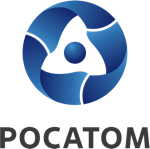 Медиацентр атомнойпромышленности
atommedia.onlineПресс-релиз12.03.24